МБДОУ «Детский сад №255»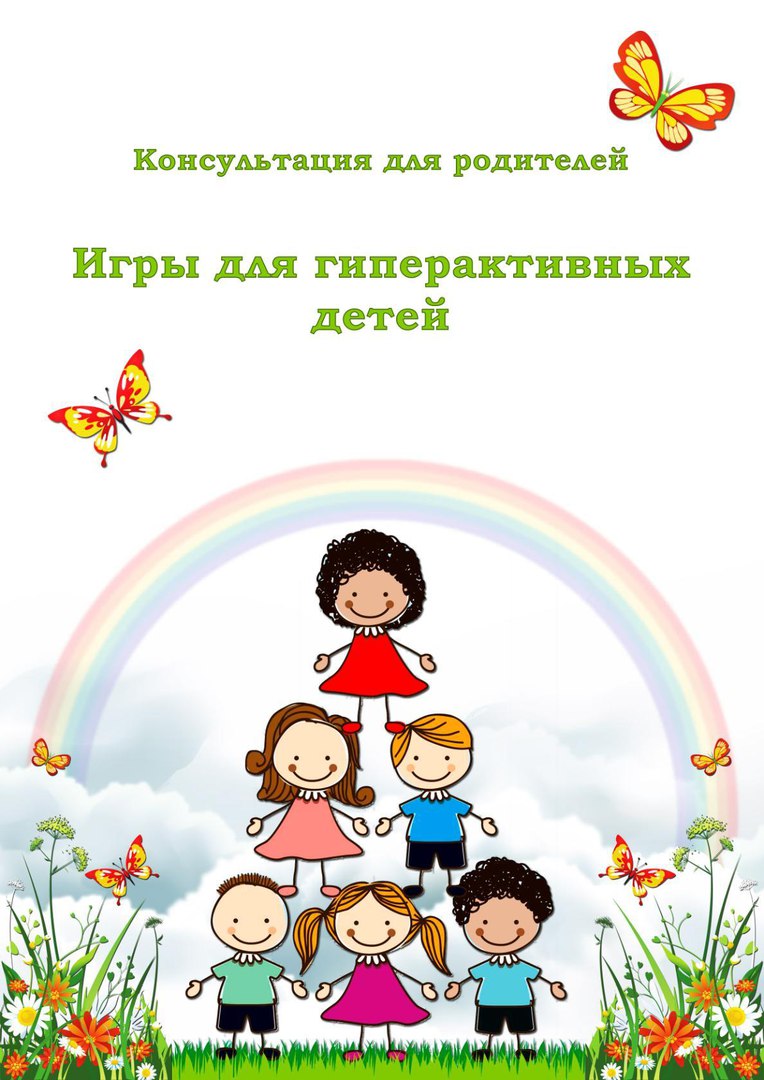 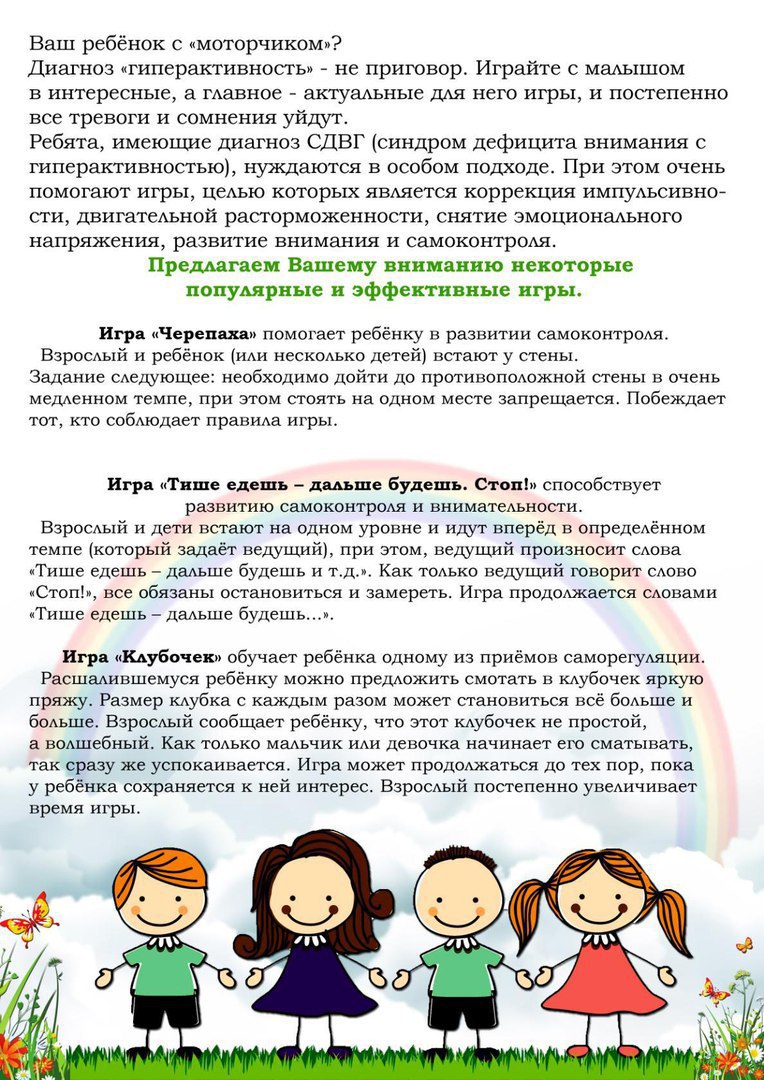 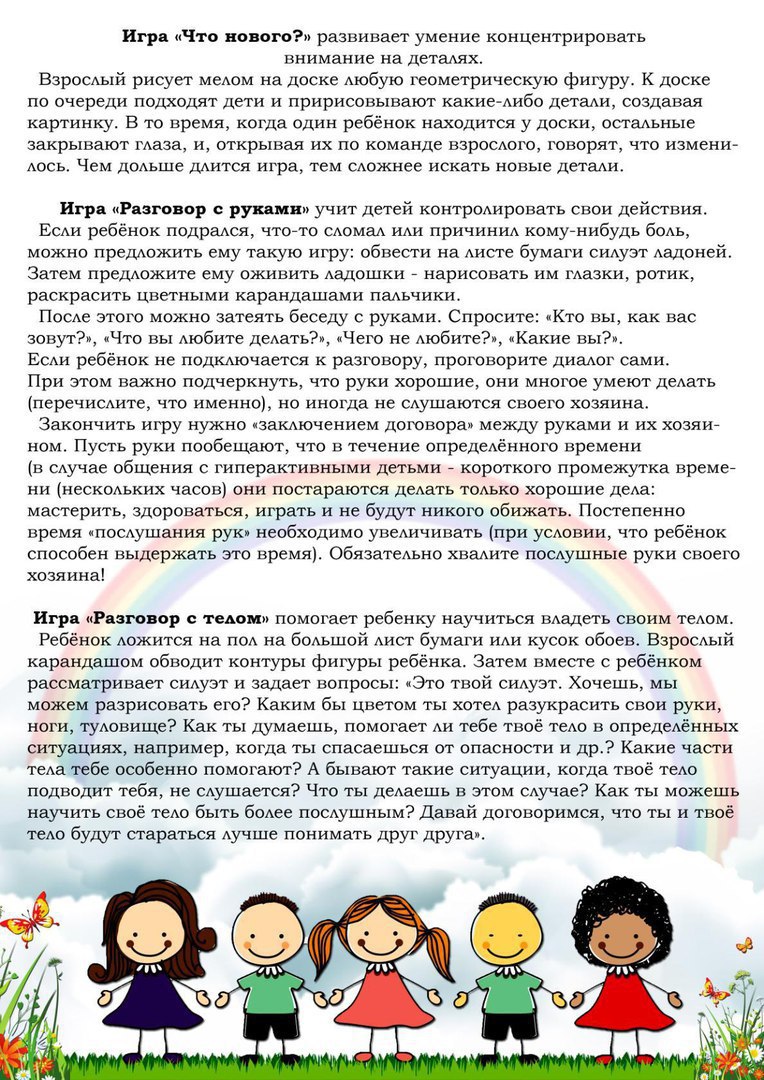 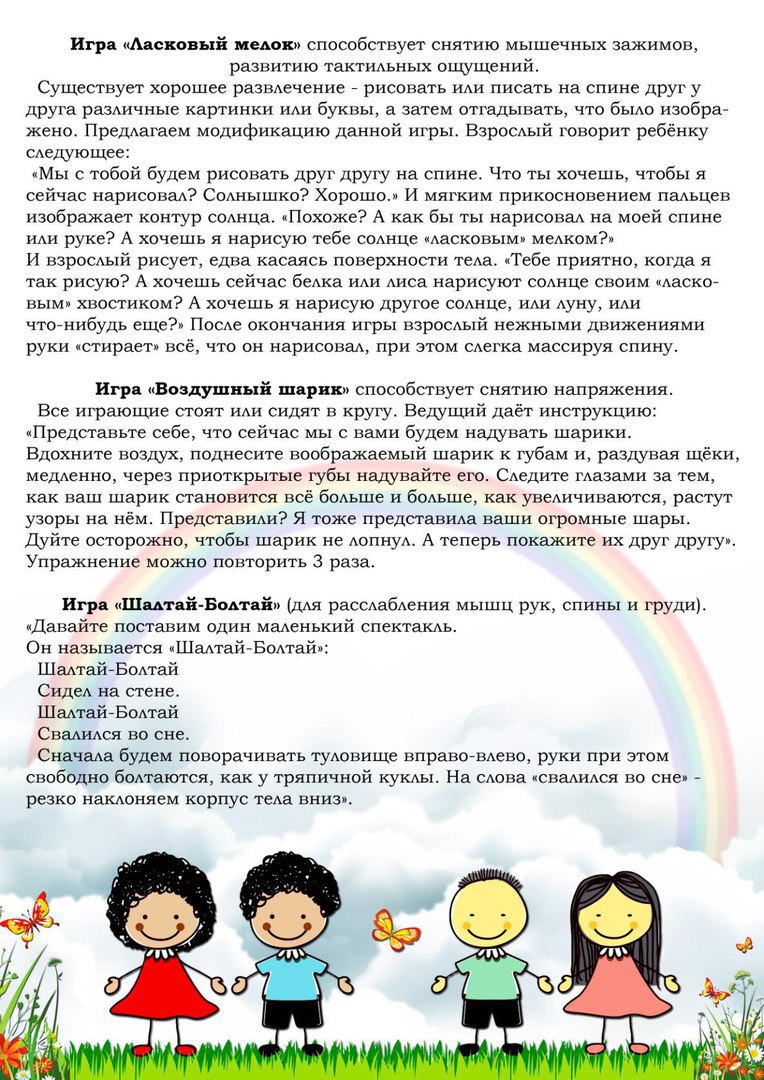 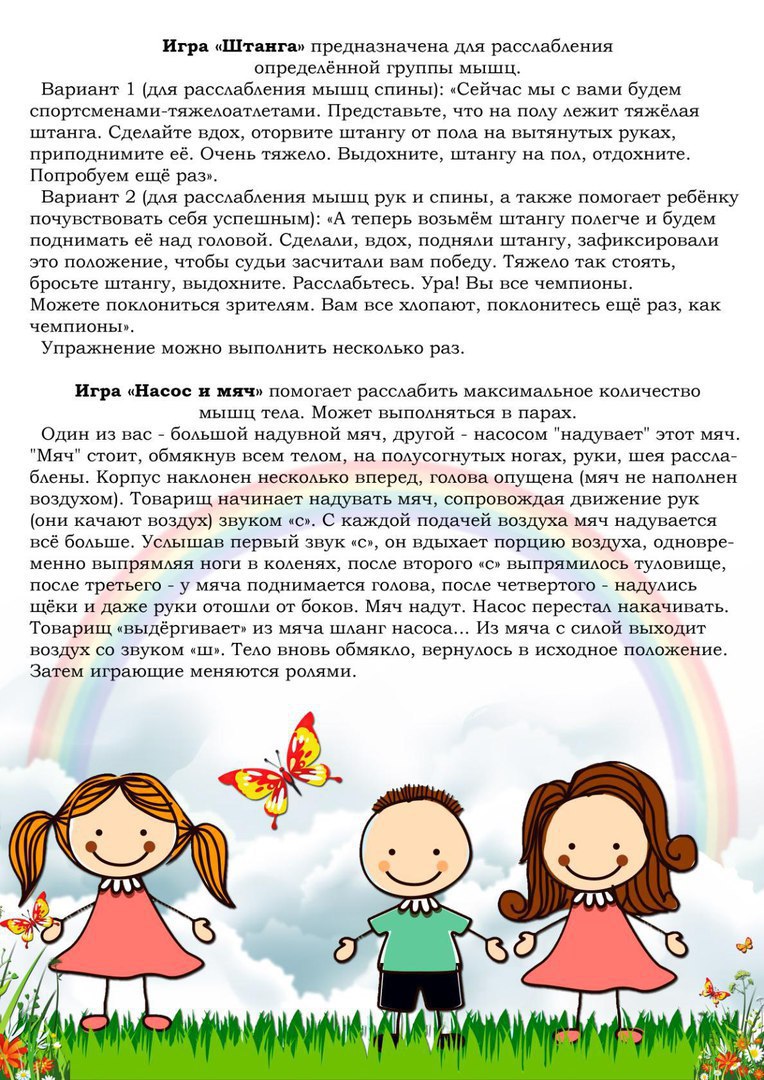 Подготовила педагог-психологМБДОУ «Детский сад №255»Герасимова М.И.